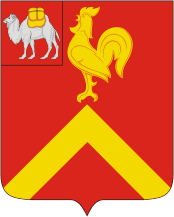 АДМИНИСТРАЦИЯ КРАСНОАРМЕЙСКОГО МУНИЦИПАЛЬНОГО РАЙОНА ЧЕЛЯБИНСКОЙ ОБЛАСТИПОСТАНОВЛЕНИЕот  10.12.2018 г. №. 1013Об утверждении Порядка сопровождения инвестиционных проектов в Красноармейском муниципальном районе по принципу «одного окна»В соответствии с федеральным законом от 25.02.1999 N 39-ФЗ "Об инвестиционной деятельности в Российской Федерации, осуществляемой в форме капитальных вложений", Федеральным законом от 06.10.2003 N 131-ФЗ "Об общих принципах организации местного самоуправления в Российской Федерации и в целях активизации инвестиционной деятельности, повышения инвестиционной привлекательности, создания благоприятных условий для ведения предпринимательской и инвестиционной деятельности на территории района, ПОСТАНОВЛЯЮ:1. Утвердить прилагаемый Порядок сопровождения инвестиционных проектов в Красноармейском муниципальном районе по принципу «одного окна» (Приложение).2. Управлению делами администрации района (Антипьев Л.В.) опубликовать настоящее постановление в официальных средствах массовой информации района и разместить на официальном сайте администрации района.3. Организацию исполнения настоящего постановления возложить на управление экономического прогнозирования администрации района 
(Панова С.Д.).4. Контроль исполнения настоящего постановления оставляю за собой.	Глава района 								Ю.А. СакулинПорядок сопровождения инвестиционных проектов в Красноармейском муниципальном районе по принципу «одного окна» Общие положения1. Порядок сопровождения инвестиционных проектов в Красноармейском муниципальном районе, (далее - Порядок) разработан в целях повышения инвестиционной активности и привлечения инвестиций в развитие экономики Красноармейского муниципального района в соответствии с Федеральным законом от 25.02.1999 г. N 39-ФЗ "Об инвестиционной деятельности в Российской Федерации, осуществляемой в форме капитальных вложений", Законом Челябинской области от 28.08.2003 г.  N 175-ЗО "О стимулировании инвестиционной деятельности в Челябинской области".2. Настоящий Порядок устанавливает сроки и последовательность действий администрации Красноармейского муниципального района (далее – администрация) в пределах компетенции органов местного самоуправления по сопровождению инвестиционных проектов при их реализации на территории муниципального района.3. Настоящий Порядок направлен на установление процедуры взаимодействия инициаторов инвестиционных проектов, инвесторов, органов местного самоуправления при сопровождении инвестиционных проектов при их реализации на территории Красноармейского муниципального района.4. Основные понятия, используемые в настоящем Порядке:- инвестиции - денежные средства, ценные бумаги, иное имущество, в том числе имущественные права, иные права, имеющие денежную оценку, вкладываемые в объекты предпринимательской и (или) иной деятельности в целях получения прибыли и (или) достижения иного полезного эффекта;- инвесторы - субъекты инвестиционной деятельности, осуществляющие вложение собственных и привлеченных средств в форме инвестиций и обеспечивающие их целевое использование;- инвестиционный проект - обоснование экономической целесообразности, объема и сроков осуществления капитальных вложений, в том числе необходимая проектная документация, разработанная в соответствии с законодательством Российской Федерации, а также описание практических действий по осуществлению инвестиций (бизнес-план);- сопровождение инвестиционного проекта — комплекс мероприятий, направленных на оказание административной поддержки реализации инвестиционного проекта;- инвестиционная площадка - земельный участок, производственное помещение, потенциально являющиеся местом реализации инвестиционного проекта.5. Сопровождение инвестиционных проектов при их реализации на территории Красноармейского  муниципального района может осуществляться в соответствии с законодательством при условии обеспечения равных прав всем действующим субъектам, не ограничивая конкуренцию и не предоставляя преимуществ в предпринимательской деятельности, в форме оказания консультационной, информационной и организационной поддержки администрацией в соответствии с отраслевой принадлежностью вида экономической деятельности инициатора инвестиционного проекта и (или) инвестора, направленной на:- своевременное получение инициатором инвестиционного проекта и (или) инвестором необходимых согласований и разрешений в органах местного самоуправления в соответствии с их компетенцией;- поддержку в пределах компетенции ходатайств и обращений инициатора инвестиционного проекта и (или) инвестора в органы исполнительной власти Красноармейского муниципального района;- содействие в организации переговоров, встреч, совещаний, консультаций, направленных на решение вопросов, возникающих в процессе реализации инвестиционного проекта;- своевременное информирование инициаторов инвестиционных проектов и (или) инвесторов о новых формах муниципальной поддержки инвестиционной деятельности, предоставляемых на территории Красноармейского муниципального района в соответствии с нормативными правовыми актами Российской Федерации, Челябинской области и органов местного самоуправления о возможных способах повышения квалификации и программах переподготовки кадров для реализации инвестиционного проекта, а также о планируемых участиях в выставках различных уровней;- своевременное рассмотрение инвестиционных проектов, реализуемых и (или) планируемых к реализации на территории района;- подготовку предложений и организацию предоставления мер муниципальной поддержки и (или) использование механизмов частного партнерства.II. Сопровождение инвестиционных проектов Основанием для начала сопровождения инвестиционного проекта является проведение первичных переговоров с инвестором и (или) его письменное обращение в форме заявки в адрес главы Красноармейского муниципального района (далее Глава) о намерении реализации инвестиционного проекта или необходимости получения мер муниципальной поддержки инвестиционной деятельности.  2. Заявка подается инициатором инвестиционного проекта и (или) инвестором (далее - заявитель) на бумажном носителе (Приложение 1 к Порядку) в администрацию или в электронной форме на адрес: econom@krasnoarmeyka.ru.3. Администрация при поступлении заявки осуществляет ее регистрацию. В срок не более трех рабочих дней со дня регистрации заявки Глава определяет ответственное должностное лицо для осуществления сопровождения инвестиционного проекта не ниже уровня заместителя главы Красноармейского муниципального района.4. Ответственное должностное лицо в течение трех рабочих дней со дня получения заявки в работу осуществляет следующие действия:- производит предварительное рассмотрение заявки, в ходе которого устанавливает полноту заполнения всех разделов заявки; информирует заявителя о получении его заявки и сообщает свои контактные данные, а также запрашивает информацию о контактном лице со стороны заявителя.5. В случае неполного заполнения заявки она возвращается заявителю на доработку с указанием конкретных причин возврата в срок не более трех рабочих дней со дня получения ответственным должностным лицом заявки в работу. Доработанная заявка возвращается заявителем в администрацию.6. Ответственное должностное лицо в течение семи рабочих дней со дня получения заявки:а) осуществляет подготовку информации о возможных мерах муниципальной поддержки, о перечне документов, необходимых для ее получения, и обеспечивает направление соответствующей информации в письменной форме заявителю;б) осуществляет подбор площадки, отвечающей требованиям заявителя, в случае, если такая необходимость предусмотрена заявкой, и направляет письменную информацию о наличии или отсутствии площадки заявителю.После получения предложений по площадкам для размещения инвестиционного проекта заявитель совместно с ответственным должностным лицом определяют дату и время осмотра предлагаемых площадок.7. Администрация, по просьбе заявителя, в пределах компетенции оказывает содействие в организации проведения презентационных мероприятий путем предоставления помещений и приглашения на данные мероприятия хозяйствующих субъектов.8. Администрация на основании письменного заявления инвестора, реализующего инвестиционный проект на территории района, заключает инвестиционное соглашение по форме согласно приложению N 2 к настоящему Порядку. 9. Ответственное должностное лицо по согласованию с заявителем размещает на официальном сайте www.krasnoarmeyka.ru, в разделе "Инвестиционная деятельность" информацию об инвестиционном проекте, реализуемом и (или) планируемом к реализации на территории района.10. При возникновении проблемных вопросов, решение которых не входит в компетенцию ответственного должностного лица, на любой стадии реализации инвестиционного проекта ответственное должностное лицо инициирует проведение заседания Инвестиционной рабочей группы при администрации с участием заявителя для обсуждения и выработки вариантов решения возникших проблемных вопросов.11. Проведение подготовительных, согласительных и разрешительных процедур в администрации осуществляется в соответствии с административными регламентами, утверждёнными нормативными правовыми актами Красноармейского муниципального района.12. Администрация осуществляет мониторинг инвестиционных проектов, реализуемых и (или) планируемых к реализации на территории Красноармейского муниципального района, формирует и ведет реестр инвестиционных проектов, реализуемых и (или) планируемых к реализации на территории Красноармейского муниципального района, сопровождение которых осуществляется в порядке, установленном настоящим Порядком.13. Ответственное должностное лицо ежеквартально, не позднее десятого числа месяца, следующего за отчетным кварталом, готовит информацию о ходе реализации сопровождаемых инвестиционных проектов и направляет ее Главе Красноармейского муниципального района.Приложение 1к Порядку сопровождения инвестиционных проектов, реализуемых на территории Красноармейского муниципального района Заявкаинициатора инвестиционного проекта (инвестора)Подтверждаю, что вся информация, содержащаяся в заявке, является достоверной.Даю согласие на обработку содержащихся в заявке персональных данных в соответствии с Федеральным законом "О персональных данных" (для заявителя - физического лица). ___________________  / _________________________ /  _______________________должность руководителя 	   Ф.И.О.                                              подпись 	                                                                       Дата ______Приложение 2к Порядку сопровождения инвестиционных проектов, реализуемых на территории Красноармейского муниципального района Соглашениена сопровождение инвестиционного проектас. Миасское                                                                 « ____ » _________ 20___г.Администрация Красноармейского муниципального района в лице главы Красноармейского муниципального района ________________________, действующего на основании Устава, именуемая в дальнейшем «Администрация», и ____________________________________________________________________ (наименование организации)в лице __________________________________________________________________ (Ф.И.О. руководителя организации)именуемое в дальнейшем «Инвестор», совместно именуемые «Стороны», заключили настоящее Соглашение о нижеследующем:Стороны заинтересованы в реализации на территории Красноармейского муниципального района инвестиционного проекта ________________________________________________________________________________________________________________________________________  (наименование проекта) с объемами инвестиций в сумме _________ млн. рублей (далее - Проект),  целью которого является __________________________________________________________________________________________________________________________________________________________________________________________________ .Для достижения цели Проектом запланированы следующие социально-экономические показатели:объем реализации продукции (без учета НДС)__________млн. руб. в год;количество новых рабочих мест _________человек;дополнительные отчисления в бюджеты всех уровней ______________ млн. руб. в год.1.2. Стороны выражают готовность к взаимовыгодному сотрудничеству и обязуются приложить все возможные усилия для реализации Проекта.2. Для реализации Проекта Стороны намерены предпринять следующие действия:2.1. Инициатор инвестиционного проекта осуществляет реализацию Проекта, а также совершает все практические действия в целях реализации Проекта, и для этой цели:- предпринимает действия по подготовке проектно-сметной документации Проекта и обеспечению финансирования Проекта за счет собственных и привлечённых средств в объемах, необходимых для его реализации;- своевременно информирует в письменном виде администрацию о ходе реализации Проекта, в том числе:- о фактически произведенных капитальных вложениях в Проект и о вводе в эксплуатацию объектов Проекта,- о выполнении календарных сроков и содержании работ по проекту, - о количестве созданных в ходе реализации Проекта рабочих мест: - информирует администрацию о выполнении условий настоящего Соглашения;- обеспечивает представителям администрацию возможность посещения объектов строительства с целью ознакомления с ходом реализации Проекта.2.2. Администрация осуществляет комплекс мероприятий,  направленных на реализацию инвестиционного проекта:- оказывает в пределах полномочий инициатору инвестиционного проекта консультационную и информационную поддержку по вопросам, связанным с реализацией Проекта;- оказывает в пределах полномочий содействие в решении вопросов, связанных с реализацией Проекта, в том числе для обеспечения своевременного получения необходимых согласований и разрешений в органах государственной власти и органах местного самоуправления, расположенных на территории Красноармейского муниципального района; - запрашивает у инициатора инвестиционного проекта информацию, подтверждающую соблюдение в ходе реализации Проекта установленных законодательством требований.3. Настоящее соглашение вступает в силу с момента подписания всеми Сторонами и действует до ______________________.4. Изменения и дополнения к настоящему Соглашению действительны, если они совершенны в письменной форме и подписаны уполномоченными на то представителями Сторон.5. Настоящее соглашение составлено в письменной форме в двух экземплярах, имеющих одинаковую юридическую силу, по одному для каждой из сторон на _______ листах.6. Адреса и реквизиты сторон:7. Подписи сторон:1.Полное наименование инвестиционного проекта2.Полное наименование юридического лица/ Ф.И.О. (последнее при наличии) физического лица - заявителяКонтактная информация адресадрес (юридический/ фактический):Контактная информация адрестелефон (факс):Контактная информация адресe-mail:3.Виды экономической деятельности, предусмотренные инвестиционным проектом4.Цель проекта5.Основные этапы реализации инвестиционного проекта6.Место реализации инвестиционного проекта (площадка)7.Требования к площадке (заполняется при отсутствии площадки и необходимости оказания содействия в ее поиске)Площадь участка, гаПлощадь участка, гаПлощадь участка, га7.Требования к площадке (заполняется при отсутствии площадки и необходимости оказания содействия в ее поиске)Ориентировочная площадь предполагаемой застройки, м»Ориентировочная площадь предполагаемой застройки, м»Ориентировочная площадь предполагаемой застройки, м»7.Требования к площадке (заполняется при отсутствии площадки и необходимости оказания содействия в ее поиске)Водоснабжение (куб. м/ч)Водоснабжение (куб. м/ч)Водоснабжение (куб. м/ч)7.Требования к площадке (заполняется при отсутствии площадки и необходимости оказания содействия в ее поиске)Водоотведение (куб. м/ч)Водоотведение (куб. м/ч)Водоотведение (куб. м/ч)7.Требования к площадке (заполняется при отсутствии площадки и необходимости оказания содействия в ее поиске)Электроснабжение (МВт)Электроснабжение (МВт)Электроснабжение (МВт)7.Требования к площадке (заполняется при отсутствии площадки и необходимости оказания содействия в ее поиске)Газоснабжение (м3/год)Газоснабжение (м3/год)Газоснабжение (м3/год)7.Требования к площадке (заполняется при отсутствии площадки и необходимости оказания содействия в ее поиске)Иные требования:Иные требования:Иные требования:Иные требования:8.Информация о текущем статусе ЗаявителяСрок деятельности, летСрок деятельности, летСрок деятельности, лет8.Информация о текущем статусе ЗаявителяВновь созданное для целей реализации проекта предприятие (да, нет)Вновь созданное для целей реализации проекта предприятие (да, нет)Вновь созданное для целей реализации проекта предприятие (да, нет)9.Объем инвестиций по инвестиционному проекту, млн. руб.ВсегоВсегоВсего9.Объем инвестиций по инвестиционному проекту, млн. руб.в том числе освоено на момент подачи заявкив том числе освоено на момент подачи заявкив том числе освоено на момент подачи заявки10.Источники инвестиций по инвестиционному проекту, млн. руб.заемные средствазаемные средствазаемные средства10.Источники инвестиций по инвестиционному проекту, млн. руб.собственные средствасобственные средствасобственные средства10.Источники инвестиций по инвестиционному проекту, млн. руб.бюджетные инвестициибюджетные инвестициибюджетные инвестиции11.Срок реализации инвестиционного проектаНачало реализации проекта, годНачало реализации проекта, годНачало реализации проекта, год11.Срок реализации инвестиционного проектаПланируемый год ввода в эксплуатациюПланируемый год ввода в эксплуатациюПланируемый год ввода в эксплуатацию11.Срок реализации инвестиционного проектаПланируемый год выхода на проектную мощностьПланируемый год выхода на проектную мощностьПланируемый год выхода на проектную мощность12.Срок окупаемости инвестиционного проектаПланируемый год окупаемости проектаПланируемый год окупаемости проектаПланируемый год окупаемости проекта13.Показатели экономической эффективности инвестиционного проектаПрогнозируемый годовой объем производства, млн. руб.Прогнозируемый годовой объем производства, млн. руб.Прогнозируемый годовой объем производства, млн. руб.14.Показатели социальной эффективности инвестиционного проектаПланируемое создание рабочих мест (чел.):Планируемое создание рабочих мест (чел.):Планируемое создание рабочих мест (чел.):14.Показатели социальной эффективности инвестиционного проектавременныхвременныхвременных14.Показатели социальной эффективности инвестиционного проектапостоянныхпостоянныхпостоянных14.Показатели социальной эффективности инвестиционного проектав том числе привлечение и использование иностранной рабочей силыв том числе привлечение и использование иностранной рабочей силыв том числе привлечение и использование иностранной рабочей силы15.Показатели бюджетной эффективности инвестиционного проектаПрогнозный объем платежей в бюджеты бюджетной системы Российской Федерации (включая внебюджетные фонды) за расчетный период, равный 3 годам с начала реализации проекта, в том числе в областной бюджетместный бюджетПрогнозный объем платежей в бюджеты бюджетной системы Российской Федерации (включая внебюджетные фонды) за расчетный период, равный 3 годам с начала реализации проекта, в том числе в областной бюджетместный бюджет16.Показатели инвестиционной привлекательности инвестиционного проекта1. Чистая приведенная стоимость инвестиционного проекта (NPV);2. Внутренняя норма доходности инвестиционного проекта (IRR);1. Чистая приведенная стоимость инвестиционного проекта (NPV);2. Внутренняя норма доходности инвестиционного проекта (IRR);1. Чистая приведенная стоимость инвестиционного проекта (NPV);2. Внутренняя норма доходности инвестиционного проекта (IRR);16.Показатели инвестиционной привлекательности инвестиционного проекта3. Срок окупаемости инвестиционного проекта (PBP);3. Срок окупаемости инвестиционного проекта (PBP);3. Срок окупаемости инвестиционного проекта (PBP);16.Показатели инвестиционной привлекательности инвестиционного проекта4. Ставка дисконтирования (WACC);4. Ставка дисконтирования (WACC);4. Ставка дисконтирования (WACC);16.Показатели инвестиционной привлекательности инвестиционного проекта5. Дисконтированный срок окупаемости инвестиционного проекта (DPBP)5. Дисконтированный срок окупаемости инвестиционного проекта (DPBP)5. Дисконтированный срок окупаемости инвестиционного проекта (DPBP)17.Дополнительные сведения по инвестиционному проекту